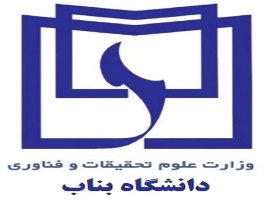 شماره ردیف : تاریخ معرفی:  سرپرست محترم خوابگاهاحتراماً بدینوسیله دانشجو با مشخصات ذیل به آن خوابگاه معرفی می گردد. بدیهی است این معرفی نامه صرفاً جهت اسکان در آن خوابگاه صادر گردیده است و ارزش دیگری ندارد.  تذکر:                                                                                                                                     1- اعتبار این معرفی نامه حداکثر سه روز پس از تاریخ صدور می باشد.    2- چنانچه دانشجوی مقیم خوابگاه بدون عذر موجه و اطلاع قبلی دو هفته در محل سکونت خود حاضر نشود مسئول خوابگاه می تواند مجوز اقامت خوابگاه مربوطه را لغو نماید .  3- دانشجو در صورت ترک یا انصراف از خوابگاه حتماً مسئول خوابگاه مربوطه را در جریان قرار دهد تا هزینه اضافی محاسبه نگردد در غیر این صورت مسئولیت هزینه اضافی محاسبه شده به عهده دانشجو خواهد بود .  4- ارائه گواهی اشتغال به تحصیل و یا برگه انتخاب واحد در ابتدای هر نیمسال ار سوی دانشجو جهت تمدید اسکان به سرپرستی خوابگاه الزامی است. محل امضاء دانشجو:فرم مشخصات فردی و خانوادگی دانشجوسرپرست خانواده : پدر   □    مادر □      خودم□   غیره .......................                   تعداد افراد خانواده :مشخصات  افراد خانواده خود را در جدول ذیل تکمیل نمائید. نوع سهمیه قبولی :  مناطق:   1□  2□   3□    4□  رزمندگان□    جانباز و ایثارگران□    شاهد□   آزادگان□    منطقه محروم□   آزاد □    کارمند□    رتبه اول□   المپیاد□    بورسیه :  خارج□  ارتش□  سپاه□ متعهد خدمتی□نشانی محل دقیق سکونت دائمی خانواده:.............................................................................................................................................................................. تلفن :                       کدنشانی دقیق محل کار پدر یا ولی (سرپرست خانواده ) :.............................................................................................................................................................................. تلفن :                       کد:نشانی محل کار همسر :.............................................................................................................................................................................. تلفن :                       کد:آدرس و مشخصات و تلفن تماس سه نفر از بستگان و یا آشنایان خود در شهر محل سکونت خانواده را قید نمائید.1-نام و نام خانوادگی   ........................................ نسبت.................آدرس......................................................................................................................................................................  .   تلفن :                         2 نام و نام خانوادگی ......................................... نسبت.................آدرس.......................................................................................................................................................................  .   تلفن :                        3 نام و نام خانوادگی ....................................... نسبت..................آدرس.......................................................................................................................................................................  .   تلفن :    اينجانب....................................دانشجوی رشته.................................... ورودي سال ............... درتاریخ..........................اعلام مي دارم  كه مراتب مندرج در اين تعهد نامه را كه چكيدة قوانين و آيين نامه سكونت در خوابگاه هاي دانشجويي بوده، مطالعه نموده و متعهد مي شوم تمامي موارد ذكر شده در آيين نامه خوابگاه ها و بخشنامه هاي مربوطه را كه ابلاغ و اطلاع رساني مي شود رعايت نموده و در صورت تخطي برابر مقررات كميته انضباطي با اينجانب برخورد شود. همچنين در هر زمان كه دانشگاه ابلاغ نمايد براي تخليه اتاق و تسويه حساب با خوابگاه اقدام نمايم.نام ونام خانوادگي ولی يا سرپرست دانشجو                                                                       نام ونام خانوادگي دانشجوبسمه تعاليفرم شماره ( 1 )تعهدنامه اقامت و مقررات اسكان در خوابگاه هاي دانشجويي مجرديدانشجوي گرامي:با سلام وعرض خير مقدم وآرزوي موفقيت روزافزون براي جنابعالي در كسب دانش و ارتقاء مدارج علمي و انساني، خلاصه اي از مقررات مربوط به اقامت در خوابگاههاي دانشجويي در زير درج مي گردد. خواهشمند است با توجه به ضرورت آشنايي دانشجويان با مقررات مربوط براي مطالعه واجراء دقيق موارد اعلام شده توجه كافي مبذول فرماييد.ماده 1) در ابتدای سکونت در خوابگاه چنانچه محل سکونت دانشجو دارای اثاثیه و تجهیزات باشد طبق صورتجلسه به دانشجو تحویل داده می‌شود و در موقع تخلیه طبق همان صورتجلسه تحویل گرفته خواهد شدومسئولیت کسری لوازم آن به عهده شخص یا اشخاص تحویل گیرنده خواهد بود.ماده 2) تامین لوازم شخصی مانند پتو، ملحفه، تشک و بالش بر عهده دانشجو می باشد و مدیریت خوابگاه هیچگونه مسئولیتی در این زمینه ندارد.ماده 3) دانشجو حق نگهداری واستفاده از اشیاء و لوازم عمومی خوابگاه را در اتاق مسکونی خود ندارد.
ماده 4) هر دانشجو موظف به حفظ اموال شخصی خود بوده و مدیریت خوابگاه در این رابطه هیچگونه مسئولیتی ندارد.ماده5) دانشجوی ساکن در خوابگاه مجردی حق طبخ غذا در اتاق مسکونی خود را ندارد.ماده 6) تغییر یا تعویض قفل و سایر وسایل محل سکونت دانشجو بدون اجازه کتبی اداره امور خوابگاهها ممنوع است.
ماده 7) دانشجو موظف به نظافت محل سکونت خود و حفظ بهداشت و پاکیزگی معابر و اماکن عمومی خوابگاه می‌باشد.
ماده 8) دانشجو موظف است هنگام خروج از خوابگاه وسایل برقی اتاق خود را کاملاً خاموش کند.ماده 9) در صورتیکه در امور تاسیساتی اتاقهای مسکونی خوابگاه و اماکن عمومی ساختمان نظیر حمام، سرویس های بهداشتی و آشپزخانه از قبیل مشکلات برقی، انشعابات آب و گاز و ... خللی پیش آید و نیاز به تعمیر یا تعویض و جابجائی داشته باشند، دانشجویان ساکن موظفند مراتب را کتباً به مسئول خوابگاه اطلاع دهند تا بررسی و اقدام لازم به عمل آید، مسئولیت عدم اطلاع موارد فوق و یا دخالت مستقیم در اینگونه امور که موجب ضایعات احتمالی جانی ومالی بشود به عهده دانشجویان آن محل می‌باشد.ماده 10) ساکنین خوابگاه موظفند به منظور جلوگیری از گرفتگی فاضلاب، سرویسهای عمومی، آشپزخانه، حمام، دستشویی، از ریختن آشغال، کاغذ، پارچه و ... خودداری نمایند در غیراینصورت خسارت وارده به عهده فرد یا افراد خاطی می‌باشد و در صورت تکرار آن موجب محرومیت دائمی از خوابگاه خواهد شد.ماده 11) ساعت ورود و خروج مجاز در خوابگاه بر حسب فصول سال و نوع خوابگاه از سـوی اداره امور خوابگـاه های هر دانشـــگاه یا موسـسه آموزش عالی تعیین و اعلام می گردد.* حداکثر ساعات تردد در خوابگاه پسران7صبح لغایت 22 می باشد.ماده 12) احترام به شعائر و رعایت مقررات و قوانین جمهوری اسلامی ایران الزامی است.ماده 13) رعایت ادب و احترام متقابل بین دانشجویان و مسئولین خوابگاه الزامی است .ماده 14) ورود دانشجو با ظاهر و پوشش نامناسب به درون خوابگاه ممنوع است.ماده 15) ظاهرشدن با پوشش نامناسب در محیط معابر و اماکن عمومی خوابگاه ممنوع است .ماده 16) دانشجویان موظفند لباسهای زیر خود را بدور از انظار عمومی نگهداری و خشک نمایند.ماده 17) نگهداری و استفاده از ابزارآلات غیرقانونی از قبیل (لوازم قمار، نوارهای مبتذل، اسلحه سرد و گرم...)درخوابگاههای دانشجویی ممنوع است.ماده 18) ایجاد هرگونه مزاحمت که موجب سلب آسایش ساکنان خوابگاه گردد از قبیل (ایجاد سروصدا، درگیری، بلند نمودن بیش از حد صدای رادیو و تلویزیون، نواختن ابزار و آلات موسیقی، استعمال دخانیات و ...) ممنوع است.ماده 19) رعایت حقوق ساکنین اماکن مسکونی مجاور و یا مشرف برخوابگاههای دانشجویی الزامی است.ماده 20) از ساعات 22 تا 5 بامداد در خوابگاه سکوت عمومی اعلام میشود و دراین ساعات ساکنین خوابگاه ملزم به رعایت سکوت و آرامش خواهند بود و مسئولین خوابگاه در این ساعات از صدا زدن دانشجویان بوسیله بلندگو خودداری می‌نمایند.ماده 21) رعایت موارد مندرج در این دستورالعمل برای کلیه ساکنین خوابگاهها الزامی است ومسئول خوابگاه موظف است موارد خلاف را جهت رسیدگی و یا طرح در کمیته انضباطی به اداره امور خوابگاهها گزارش نماید. ماده22) به منظور جلوگیری از هرگونه پیش آمد ناگوار, سرپرست خوابگاه مجاز است با استفاده از کلیدهای اضافی اتاقها که در اختیار دفتر سرپرستی خوابگاه می باشد در مواقع ضروری به اتاقهای خوابگاه مراجعه و سرکشی نماید و دانشجویان موظفند در این رابطه همکاری لازم بعمل آورند.* چنانچه مشخص گردد که دانشجو در مورد خود اطلاعات نادرست داده است ضمن معرفی به کمیته انضباطی دانشجویان، سکونت وی لغو و جریمه مدت سکونت با احتساب پنج برابر هزینه سکونت درخوابگاه دریافت خواهد شد.ماده 23) دانشجو حق واگذاری محل مسکونی خود را به دیگری ندارد ولی در صورت لزوم تعویض محل سکونت دانشجو با اجازه کتبی اداره امور خوابگاهها امکان پذیر خواهد بود.* ساکنین خوابگاهها موظفند هنگام تخلیه خوابگاه، اموال و لوازم موجود در اتاق را که در بدو اسکان تحویل گرفته اند به همان نحو تحویل مسئول خوابگاه نموده و کلید واحد مربوطه را به سرپرست خوابگاه تحویل دهند؛ در غیر اینصورت اجاره بهای خوابگاه تا پایان سال تحصیلی محاسبه می گردد.24) استعمال دخانیات( قلیان وسیگار و غیر...... ) در خوابگاه اکیدا ممنوع می باشد.تعهد نامه دانشجو:اينجانب....................................دانشجوی رشته.................................... ورودي سال ............... درتاریخ..........................اعلام مي دارم كه مراتب مندرج در اين تعهد نامه را كه چكيدة قوانين و آيين نامه سكونت در خوابگاه هاي دانشجويي بوده، مطالعه نموده و متعهد مي شوم تمامي موارد ذكر شده در آيين نامه خوابگاه ها و بخشنامه هاي مربوطه را كه ابلاغ و اطلاع رساني مي شود رعايت نموده و در صورت تخطي برابر مقررات كميته انضباطي با اينجانب برخورد شود. همچنين در هر زمان كه دانشگاه ابلاغ نمايد براي تخليه اتاق و تسويه حساب با خوابگاه اقدام نمايم.نام ونام خانوادگي دانشجو                                                              نام ونام خانوادگي ولی يا سرپرست دانشجوتلفن همراه : تلفن ثابت : اطلاعات فیش پرداختی:شماره فیش :تاریخ فیش : مبلغ واریزی : ....................................تومانبانک : شماره دانشجوئی :                              رشته:مقطع:پیوسته□   ناپیوسته □دانشکده : ترم: نیم سال ورود به دانشگاه:مهر □        بهمن □نام : نام خانوادگی :فرزند : تاریخ تولد :شماره شناسنامه :صادره از : کد ملی : تابعیت:               قومیت:دین : مذهب:وضعیت تاهل : متاهل □   مجرد  □ردیفنام و نام خانوادگینسبتشغلمیزان تحصیلاتسنشماره تلفن123456آیا شاغل هستید:           بله  □          خیر□   نوع شغل ........................................  میزان در آمد ماهانه  .............................آیا شما یا خانواده تحت پوشش سازمانهای حمایتی می باشید: بله □  خیر□  کدام سازمان:  کمیته امداد □ بهزیستی□ سایر□ نام ببرید: .................... 